Frequently Asked Questions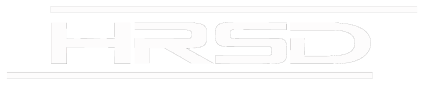 
Public Project NameWhy is this project necessary? A.  This project is a necessary part of a larger, federally-mandated program to reduce sewage overflows during rainstorms. This project will provide updated infrastructure that will help ensure HRSD’s ability to protect public health and the environment for decades to come.How is the location of the pipe route/project site decided?A.  We look at several routes/sites to determine what meets HRSD’s needs of availability, price, location of the site to the existing pump station, property agreement terms, ease of access to the property for construction and future maintenance.Will the project affect the flow of traffic in the neighborhood? A.  Disruptions to traffic will be minimized, and in most cases, a single lane of traffic will be maintained. No planned detours are anticipated but flagging will be used to help direct traffic as needed.  Although the majority of the project work will be located within the public and private right-of ways, much of the construction will be “trenchless,” meaning the contractor will not need to dig up the street to fix the pipes. However, certain sections of sewer are in very poor condition and must be replaced by digging.Will access to properties along the route be maintained during construction?A.  The contractor will ensure that access to residences and at least one entrance to businesses will be maintained throughout construction. Trash and mail services will not be affected. If necessary, the contractor will move trash containers from within a work zone to an area accessible for pickup and will be responsible for returning them to each residence.What are the general working hours for the project?A.  Work will typically take place Monday through Friday during daylight hours (8 a.m. - 5 p.m.). However, there may be times when extended hours, work at night, or weekend work may be necessary.  Will there be any interruptions to my water or sewer service?A.  Your sewer service will be temporarily interrupted if work is to be performed on the sewer lateral pipe that serves your property. The contractor will notify you before your lateral is to be rehabilitated so you can plan appropriately. Sewer service typically will be restored within several hours. Your water service should not be affected by this project.Will construction affect the existing pavement?A.  Where sewer and lateral pipes are dug up, asphalt, curb, gutters, driveway aprons, and grass will be removed and then restored upon completion of the project. What sort of noise should I expect during construction?A.  The typical construction noises such as equipment engines, back-up alarms, materials being delivered, diesel generators, air compressors, sawing, and associated activities should be anticipated.Will material and equipment be stored on-site?A.  The contractor has negotiated with a private property owner for a storage area in the project vicinity and this site will be used for most of the equipment and supplies. The contractor will keep some supplies within the active work zone, in the public right-of way.Where will construction workers park?A.  Construction workers will not be allowed to park their personal vehicles on the public streets. However, work trucks will be allowed to park within the active work zone. What is the cost of the project?A.  The estimated cost for the project is $3 million and is financed by the wastewater treatment fees paid by HRSD customers.How can I receive regular project updates?A.  Regular project updates are posted on the HRSD website at www.hrsd.com/construction-status. You may also sign up at www.hrsd.com/subscriptions to receive an email notification whenever the website has an update about the project.
